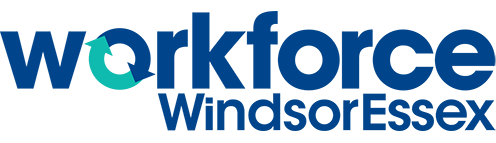 Interesting CareersUse this chart to keep track of any interesting careers you find.CareerBrief Description (1-2 sentences)Source